We expect all members of the St John’s family to be good team members, able to play an active and positive part in the life of the school. In order to help with this, we use an agreed set of values throughout the school. Values are principles, that determine our thinking and behaviour. We believe that these values are essential in developing rounded, happy and effective team members and that they are applicable to both children and adults. These values are underpinned by the five key principles of Trauma Informed Schools: Safety, Trust; Choice; Collaboration and Empowerment. It is important to remember that people will develop an understanding of these values at different rates and this should be recognised and respected. Staff should explicitly teach, encourage and reinforce these values and model their own thinking to help children to recognise when others have shown one of the values to them or when they have shown one of the values, perhaps without realising it. It is important that children and adults are encouraged to talk about the Christian values, about themselves as individuals and about the impact they can have on other members of their class, school and community. By using the values across all of our work, we believe that children and adults alike will become happy and effective team members who contribute well to the St John’s family.Follow the Golden Rule: Do unto others as you would have them do unto you. Be Kind             Be Forgiving           Be a Good Friend         Be Honest            Love One another            Be part of our St John’s familyKindness 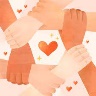 We show care and consideration in everything we do.To show kindness, members of the St John’s family will:  Help each other  Share with others  Be a good friend to others  Be thoughtful  Be caring  Show compassionFriendship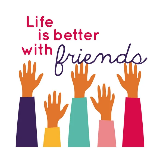 We listen to others and are willing to help one another. We are trustworthy and reliable.To show friendship, members of the St John’s family will: Listen to each other Be reliable Share good times and support each other in difficult times                Know that Jesus is our friend Help each other to be our bestForgiveness 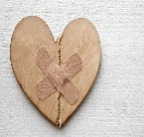 We understand that we all make mistakes, we accept people’s apologies and help them to make a new start.To show forgiveness, members of the St John’s family will:  Try to understand someone else’s point of view  Put things into perspective, not over-react if someone has not made the right choice but think about how we can help them to move forwards  Accept an apology when someone apologises to us  Give other people a fresh start when they have not made the right choice, but have shown that they are sorry  Help other people who have not made the right choice by supporting them to make the right choice in the future  Treat people fairlyHonesty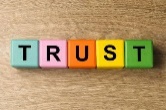 We tell the truth so that other people can trust us.To show honesty, members of the St John’s family will: Tell the truth, even when this is difficult  Understand that, when we have done something wrong, or made the wrong choice, we can learn from this  Make sure that we help people feel safe enough to take responsibility and learn from their mistakes  Say sorry when we need to and take responsibility for our actions  Think about what happened if we have made a wrong choice, how other people were affected and how this should change next timeLove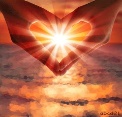 We love one another and treat each other as we would like to be treatedTo show love, members of the St John’s family will:  Use actions as well as words to show we care Be kind and patient with each other Be welcoming and positive Make sure everyone is included Show others that we care for them in what we do and what we say.